Дата: 10.04.2020Предмет: хіміяТема : «Йонний, ковалентний, металічний, водний хімічні зв’язки»ІнструкціяОзнайомитися з теоретичним матеріалом в підручнику П. Попель, Л. Крикля «Хімія» 11 клас §5-7.https://pidruchnyk.com.ua/470-hmya-popel-kriklya-11-klas.htmlЗаписати до зошита короткий конспект (обов’язково записати те, що виділено спеціальним фоном).Виконати завдання для самоперевірки.Для кращого розуміння перегляньте презентацію: Теоретичний матеріал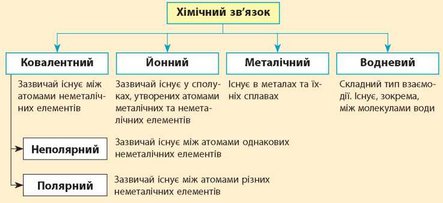 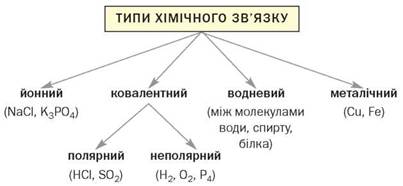 ЗАВДАННЯ ДЛЯ САМОПЕРЕВІРКИ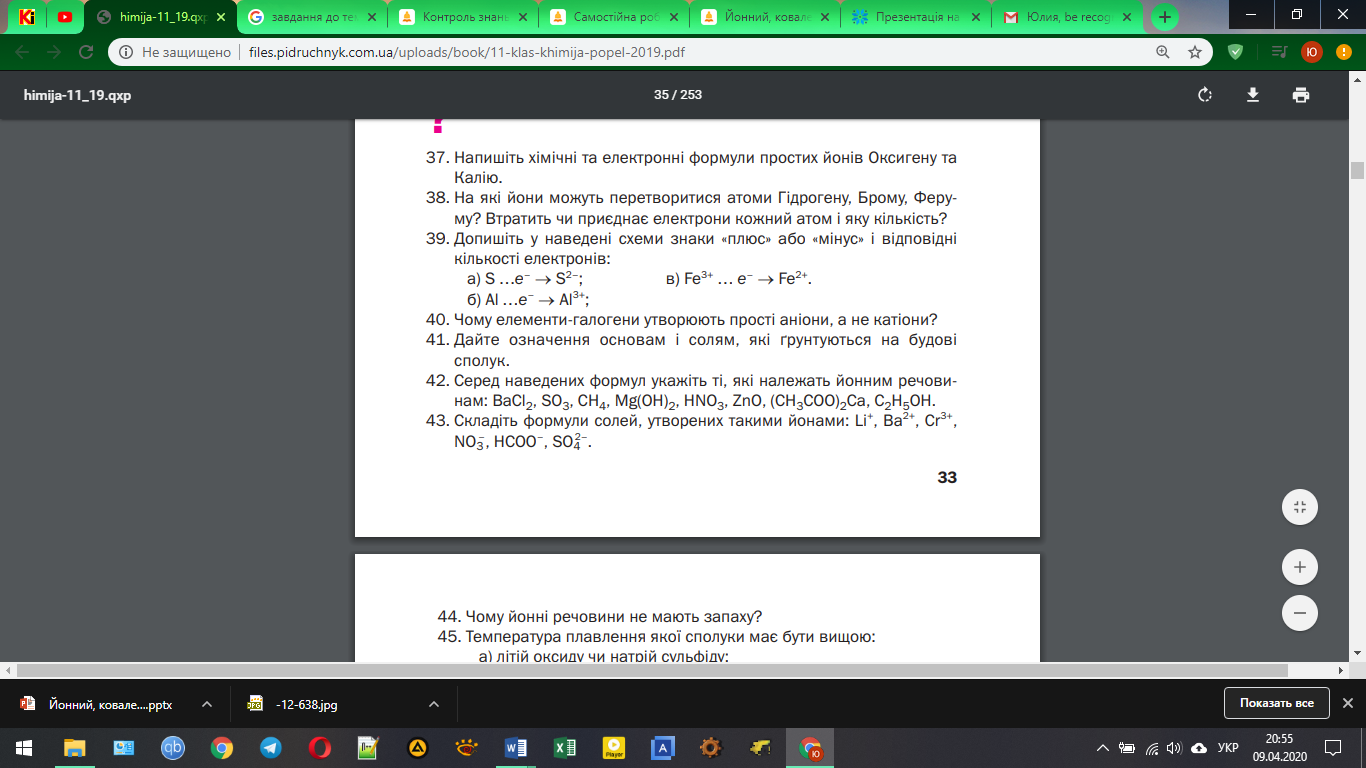 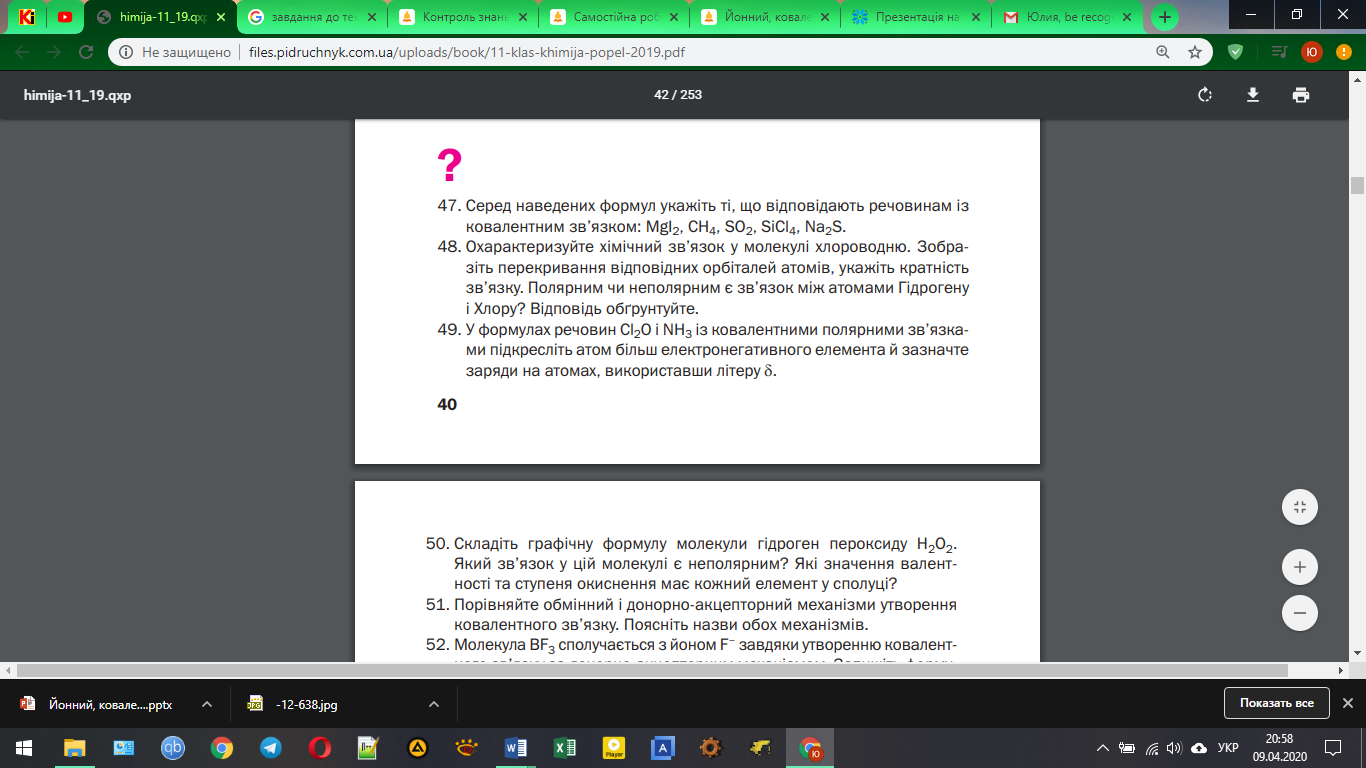 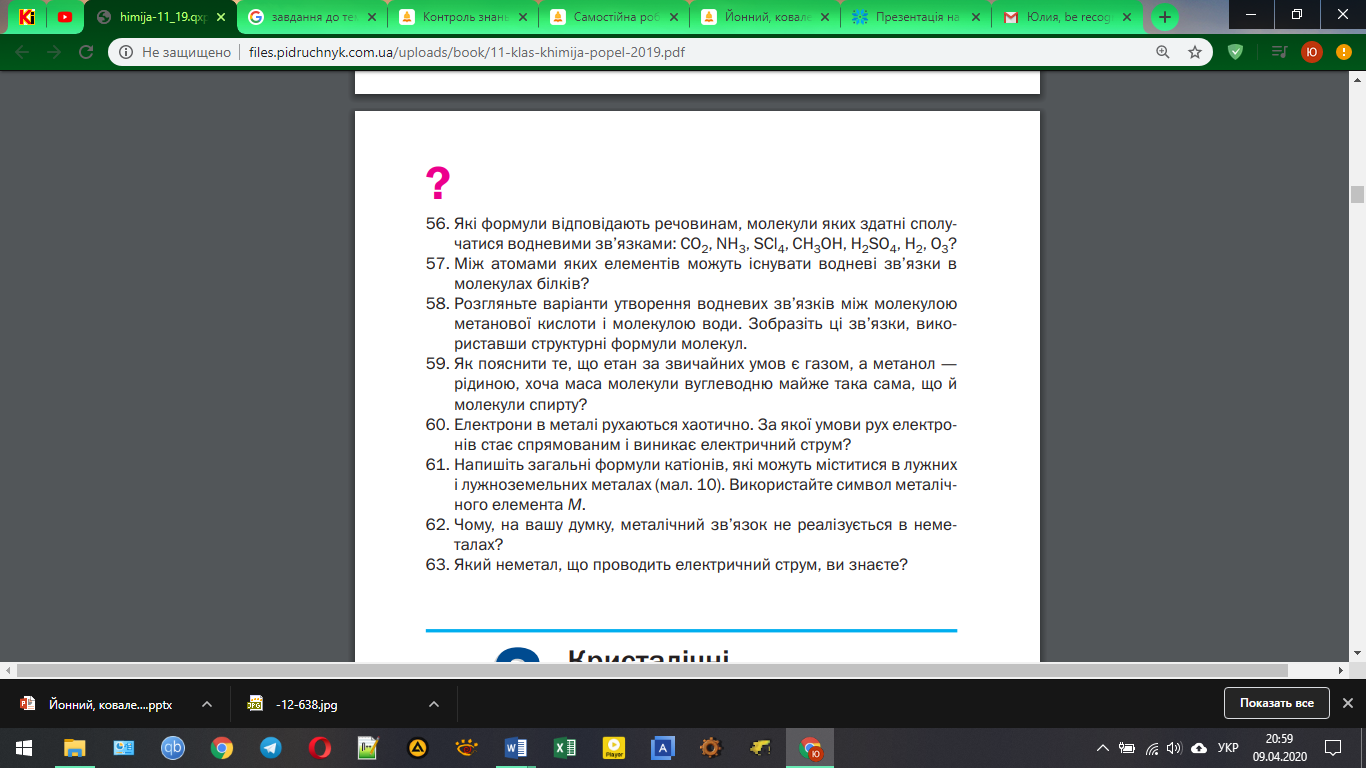 